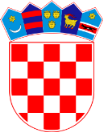           REPUBLIKA  HRVATSKASISAČKO-MOSLAVAČKA ŽUPANIJA         OSNOVNA  ŠKOLA  SUNJA        Sunja, Ljudevita Posavskog  55/AKLASA: 112-03/18-01/17URBROJ: 2176-20-01-18-6Sunja, 29.10.2018.Obavijest kandidatima o rezultatima natječaja za učitelja/icu engleskog jezika Na sjednici Školskog odbora održanoj 25. listopada 2018., Školski odbor jednoglasno je bio suglasan s prijedlogom ravnatelja za zasnivanje radnog odnosa s kandidatkinjom MESKAL BASTA, magistrom primarnog obrazovanja, za radno mjesto učiteljice engleskog jezika na određeno puno radno vrijeme (40 sati tjedno), do povratka učiteljice engleskog jezika na rad ili ispunjenja uvjeta iz članka 128. stavka 3. Zakona o odgoju i obrazovanju u osnovnoj i srednjoj školi.Ova Obavijest objavit će se na oglasnoj ploči i na web stranici Osnovne škole Sunja te svi rokovi teku od dana objave.									Ravnatelj								  Ilija Potkonjak, dipl.uč.